الوحدة 32:استخلاص المعلومات من العمل الميداني الخاص بعملية الحصرصدر في عام 2016 عن منظمة الأمم المتحدة للتربية والعلم والثقافة،7, place de Fontenoy, 75352 Paris 07 SP, France© اليونسكو6  201.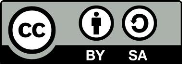 هذا المنشور متاح مجاناً بموجب ترخيص نسب المصنف – الترخيص بالمثل 3.0 IGO  (CC-BY-SA 3.0 IGO) (http://creativecommons.org/licenses/by-sa/3.0/igo). ويقبل المستفيدون، عند استخدام مضمون هذا المنشور، الالتزام بشروط الاستخدام الواردة في مستودع الانتفاع الحر لليونسكو. (http://www.unesco.org/open-access/terms-use-ccbysa-ar)CC-BY-SA صور هذه النشرة لا تندرج تحت رخصة     ولا يجوز استخدامها أو إعادة إنتاجها أو تسويقها بدون إذن مسبق من أصحاب حقوق النشر.العنوان الأصلي Fieldwork debriefing in inventoryingصدر في عام6  201 عن منظمة الأمم المتحدة للتربية والعلم والثقافة والمكتب الميداني لليونسكو إن التسميات المستخدمة في هذا المطبوع وطريقة عرض المواد فيه لا تعبر عن أي رأي لليونسكو بشأن الوضع القانوني لأي بلد أو إقليم أو مدينة أو منطقة، ولا بشأن سلطات هذه الأماكن أو رسم حدودها أو تخومها.إن الآراء والأفكار المذكورة في هذا المطبوع هي خاصة بالمؤلف/بالمؤلفين وهي لا تعبر بالضرورة عن وجهات نظر اليونسكو ولا تلزم المنظمة بشيء.خطة الدرس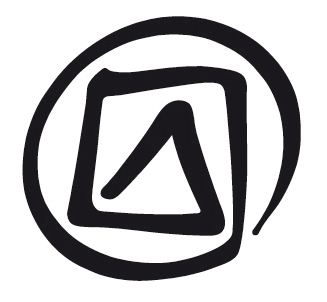 ملاحظات واقتراحاتينبغي للميسِّر أن يبدأ بمقدمة موجزة يوضح فيها ما المقصود باستخلاص المعلومات وعرضها وما الحاجة إلى ذلك.ويمكن أن يطلب من المشاركين بعد ذلك تقديم بياناتهم وتسجيلاتهم، وتقييم سلوك بعضهم البعض ومناقشة التحديات التي واجهتهم. وفيما يلي بعض القضايا التي قد تطرأ:صعوبة مطابقة الأجوبة مع الأسئلة؛الحاجة إلى مزيد من الانتباه أثناء الاستجواب والكتابة؛الحاجة إلى مزيد من السرعة والدقة أثناء الكتابة؛الصعوبة في معالجة التباين في المعلومات التي يقدمها الأفراد؛الصعوبة في تحديد ممثلي بعض عناصر التراث الثقافي غير المادي والأشخاص الذين يمثلون مصدر معلومات بشأن هذه العناصر؛رفض السماح بالحصر والتسجيل والتصوير؛الخلافات بين أفراد المجتمع المحلي أو الجماعة بشأن طبيعة أو ممارسة العنصر، وما إلى ذلك.ويمكن للميسر في سياق توجيه هذه المناقشة أن يسلط الضوء على مؤشرات هامة للتقييم تشمل: لغة الجسد حول الذين تُجرى مقابلتهم وبين المشاركين، ومشاركة الجنسين أثناء التمرين، والسلوكيات المرتبطة بالعمر، وما إلى ذلك.ويمكن أيضاً استخدام مواد من العمل الميداني (أي الصور التي تم تحميلها، وشرائط الفيديو القصيرة التي التقطها الميسِّر، والاستبيانات المنجزة، ومقتطفات من التسجيلات الصوتية) تتعلق بالموضوع أو المواضيع موضع النقاش. ويمكن للمشاركين إضافة المزيد من مؤشرات التقييم.ويمكن إدارة هذا الجزء من حلقة العمل في إطار مناقشة جماعية واختتامها بتلخيص القضايا المطروحة ومناقشة أي قضايا عالقة لم تتم تغطيتها بعد.المدة:ساعة ونصفالهدف (الأهداف):تمكين المشاركين من تحديد القضايا الهامة التي ينبغي أخذها في الاعتبار عند القيام بعمليات الحصر في المستقبل، ومراجعة الأقران بعضهم البعض، وتحديد المؤشرات الأساسية لغرض التقييم، وتلخيص القضايا المطروحة، واقتراح وسائل فعالة متعلقة بالتدريب العملي الميداني أو أنشطة الحصر المقررة.الوصف:الغرض من هذه الوحدة هو مناقشة التحديات والتجارب المعاشة في الميدان واستخلاص الدروس المستفادة التي يمكن تطبيقها في عمليات الحصر في المستقبل. وتتناول هذه الوحدة تقييم سلوك المشاركين في الميدان وتتمعن في بحث ما قد يطرأ من قضايا سياقية أثناء النشاط الميداني الذي قد يسهم في إضافة المزيد من مؤشرات التقييم مستقبلاً.الترتيب المقترح:مقدمة موجزة لعملية استخلاص المعلوماتتقديم البيانات والتسجيلاتتقييم الأقرانمناقشة جماعية 